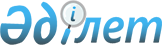 О ратификации Договора о проведении согласованной антимонопольной политики
					
			Утративший силу
			
			
		
					Постановление Веpховного Совета Республики Казахстан от 22 июня 1994 года. Утратило силу - Законом РК от 6 ноября 2001 г. N 253 ~Z010253)



          Верховный Совет Республики Казахстан постановляет:




          Договор о проведении согласованной антимонопольной политики, 




заключенный между правительствами Азербайджанской Республики, Республики 
Армения, Республики Беларусь, Республики Грузия, Республики Казахстан, 
Кыргызской Республики, Республики Молдова, Российской Федерации, 
Республики Таджикистан, Туркменистана, Республики Узбекистан и Украины, 
подписанный в г. Ашгабаде 23 декабря 1993 года, ратифицировать 
(прилагается).
     
     
     Заместитель Председателя
  Верховного Совета Республики
           Казахстан


                Содружество Независимых Государств

                             Договор
        о проведении согласованной антимонопольной политики 
<*>
 
                       (текст неофициальный)

   
     Правительства государств-участников настоящего Договора, далее 
Стороны,
     во исполнение Соглашения о согласовании антимонопольной политики от 
12 марта 1993 года,
     подтверждая стремление воздерживаться от любых действий, наносящих 
экономический ущерб интересам Сторон,
     признавая необходимость:
     соблюдения принципов суверенитета, равенства, отказа от дискриминации;





          устранения отрицательных для торговли и экономического развития 
факторов, которые могут возникнуть вследствие монополистической 
деятельности хозяйствующих субъектов;




          принятия Сторонами антимонопольных законодательных актов и проведения 
эффективной антимонопольной политики;




          раздельного действия межгосударственной юрисдикции и юрисдикции 
Сторон;




          договорились о следующем:








          Статья 1. Цели и задачи








          Настоящий Договор преследует цель определить правовые основы по 
предупреждению, ограничению и пресечению монополистической деятельности и 
недобросовестной конкуренции хозяйствующих субъектов в рамках общего 
экономического пространства и не подпадающие под действие национального 
законодательства Сторон.




          Задачами настоящего Договора являются:




          координация совместных действий по предупреждению, ограничению и 
пресечению монополистической деятельности и недобросовестной конкуренции;




          сближение антимонопольного законодательства Сторон в той мере, в 
какой это необходимо для реализации настоящего Договора;




          создание условий для развития конкуренции, эффективного 
функционирования товарных рынков и защиты прав потребителей;




          согласование порядка рассмотрения и оценки монополистической 
деятельности хозяйствующих субъектов, органов власти и управления и 
создание на этой основе механизма сотрудничества.








          Статья 2. Понятия и их определения








          Для целей настоящего Договора принимаются следующие понятия и их 
определения:




          хозяйствующие субъекты - юридические лица всех форм собственности, 
занимающиеся деятельностью по производству, реализации, приобретению 
товаров и услуг, а также физические лица, осуществляющие самостоятельную 
предпринимательскую деятельность;




          товарный рынок - сфера обращения товаров (включая работы и услуги) в 
пределах общего экономического пространства или его части;




          конкуренция - состязательность хозяйствующих субъектов; когда их 
самостоятельные действия эффективно ограничивают возможности каждого из 
них воздействовать на общие условия обращения товаров на данном рынке и 
стимулируют производство тех товаров, которые требуются потребителю;




          доминирующее положение на рынке - исключительное положение 
хозяйствующего субъекта на рынке, которое дает ему возможность 
самостоятельно или действуя совместно с другими хозяйствующими субъектами, 
диктовать условия потребителям и конкурентам, затруднять доступ на рынок 
другим хозяйствующим субъектам или иным образом ограничивать конкуренцию;




          монополистическая деятельность - действия (бездействие) хозяйствующих 
субъектов, органов власти и управления, направленные на недопущение, 
ограничение или устранение конкуренции, а также ущемляющие интересы 
потребителей;




          общее экономическое пространство - совокупность внутренних товарных 
рынков Сторон, подписавших настоящий Договор или присоединившихся к нему.








          Статья 3. Общие правила конкуренции хозяйствующих




                              субъектов Сторон








          1. Считается недопустимым и запрещается злоупотребление одним или 
несколькими хозяйствующими субъектами Сторон своим доминирующим положением 
на рынке общего экономического пространства или на соответствующей его 
части, если эти действия ведут к ограничению конкуренции либо ущемлению 
законных интересов других хозяйствующих субъектов или потребителей.




          К таким злоупотреблениям относятся:




          навязывание (поддержание) покупных или продажных цен или других 
несправедливых условий сделки для получения монопольно высокой прибыли или 
устранения конкурентов:




          ограничение производства или сбыта с целью необоснованного повышения 
цен, создания или поддержания дефицита на соответствующем рынке в ущерб 
потребителям;




          применение к хозяйственным партнерам неравного подхода при равных 
условиях, что создает для них неравные условия конкуренции;




          создание препятствий доступа на рынок другим хозяйствующим субъектам;




          иные действия, приводящие к злоупотреблениям.




          2. Запрещаются объединение хозяйствующих субъектов Сторон, соглашения 
между ними и другие виды координированной деятельности, которые могут 
ограничить свободу конкуренции на общем экономическом пространстве или 
соответствующей его части посредством:




          раздела товарного рынка по территориальному принципу, по объему 
продаж или закупок, по ассортименту или по кругу потребителей;




          ограничения доступа на соответствующий товарный рынок других 
хозяйствующих субъектов в качестве продавцов или покупателей;




          установления покупных или продажных цен или других условий сделки;




          контроля над производством, сбытом, техническим развитием, 
инвестиционными процессами;




          навязывания хозяйственным партнерам дополнительных условий сделки, не 
относящихся к предмету Договора и ущемляющих их интересы;




          использования неравного подхода к хозяйственным партнерам при равных 
условиях, что создает неблагоприятные условия для конкуренции на 
соответствующем товарном рынке.




          3. Не допускается недобросовестная конкуренция, в том числе:




          распространение ложных, неточных, или искаженных сведений, способных 
причинить убытки другому хозяйствующему субъекту либо нанести ущерб его 
деловой репутации;




          введение потребителей в заблуждение относительно характера, способа и 
места изготовления, потребительских свойств, качества товара;




          некорректное сравнение хозяйствующим субъектом в процессе его 
рекламной деятельности производимых или реализуемых им товаров с товарами 
других хозяйствующих субъектов;




          самовольное использование товарного знака, фирменного наименования 
или маркировки товара, а также копирование формы, упаковки внешнего 
оформления товара другого хозяйствующего субъекта;




          получение, использование, разглашение научно-технической, 
производственной или торговой информации, в том числе коммерческой тайны, 
без согласия ее владельца.




          4. Запрещенные настоящей статьей решения, соглашения или действия 
признаются недействительными и не имеющими юридической силы.




          5. Нормы пунктов 1 и 2 настоящей статьи не применяются в случаях, 
если хозяйствующие субъекты докажут, что указанные решения или соглашения 
способствуют техническому или экономическому прогрессу, насыщению товарных 
рынков, улучшению потребительских свойств товаров, повышению их 
конкурентоспособности.








          Статья 4. Межгосударственный совет по антимонопольной политике








          Для реализации настоящего Договора Стороны учреждают 
Межгосударственный совет по антимонопольной политике (далее 
Антимонопольной Совет).




          Основной задачей Антимонопольного Совета является выработка критериев 
и способов оценки монополистической деятельности, недобросовестной 
конкуренции, процедур расследования дел по нарушению правил конкуренции, 
правил и механизмов воздействия на хозяйствующие субъекты, органы власти и 
управления, нарушающие правила конкуренции в общем экономическом 
пространстве, и согласование их между Сторонами.




          Для обеспечения деятельности Антимонопольного Совета создается 
Секретариат, действующий на постоянной основе.




          Статус Антимонопольного Совета определяется Положением о 
Межгосударственном совете по антимонопольной политике, являющимся 
неотъемлемой частью настоящего Договора.








          Статья 5. Обязанности Сторон








          Стороны принимают все меры для обеспечения выполнения обязательств, 
вытекающих из настоящего Договора. Стороны обязуются содействовать 
Антимонопольному Совету в выполнении его задач.








          Статья 6. Обмен информацией








          Стороны будут обмениваться информацией:




          о состоянии товарных рынков, подходах и практических результатах 
демонополизации в рамках структурной перестройки экономики, методах и 
опыте работы работы по предупреждению, ограничению и пресечению 
монополистической деятельности и развитию конкуренции;




          о сведениях, содержащихся в национальных реестрах 
предприятий-монополистов, осуществляющих поставку продукции на товарные 
рынки Сторон;




          о практике рассмотрения дел о нарушениях антимонопольного 
законодательства.




          Стороны будут сотрудничать при разработке национальных законов и 
нормативных документов путем предоставления информации и оказания 
методической помощи.








          Статья 7. Заключительные положения








          Настоящий Договор заключается сроком на пять лет и продлевается по 
решению Сторон.




          Настоящий Договор вступает в силу со дня подписания, а для Сторон, 
законодательство которых требует ратификации, - со дня сдачи ими 
ратификационных грамот государству-депозитарию.




          Любая из Сторон имеет право выйти из настоящего Договора если она 
поставит в известность о своем намерении другие Стороны не менее чем за 
три месяца до даты выхода.




          Настоящий Договор открыт для присоединения к нему других государств, 
готовых принять на себя обязательства по Договору.




          Совершено в городе Ашгабаде 23 декабря 1993 года в одном подлинном 
экземпляре на русском языке. Подлинный экземпляр хранится в Архиве 
Правительства Республики Беларусь, которое направит государствам, 
подписавшим настоящий Договор, его заверенную копию.






                                          Приложение



                                  к Договору о проведении
                            согласованной антимонопольной политики
                                  от 23 декабря 1993 года











                                                        Положение




                    о Межгосударственном совете по антимонопольной




                                                          политике








                                                1. Общие положения




          Межгосударственный совет по антимонопольной политике (далее 
Антимонопольный Совет) создается для координации деятельности государств - 
участников Договора о проведении согласованной антимонопольной политики 
(далее - Стороны), контроля за его соблюдением, сближения внутреннего 
законодательства в области конкуренции и разработки правовых основ по 
предупреждению, ограничению и пресечению монополистической деятельности и 
недобросовестной конкуренции в общем экономическом пространстве Сторон.








                              II. Функции Антимонопольного Совета








          Антимонопольный Совет:




          координирует совместную деятельность Сторон по созданию правовых 
основ по предупреждению, ограничению и пресечению монополистической 
деятельности и недобросовестной конкуренции в общем экономическом 
пространстве;




          содействует Сторонам в разработке и совершенствовании национального 
законодательства по вопросам конкуренции;




          разрабатывает и рекомендует Сторонам правила и механизмы реализации 
конкретных аспектов деятельности по предупреждению, ограничению и 
пресечению монополистической деятельности и недобросовестной конкуренции;




          содействует Сторонам в обмене нормативно-правовой, методической и 
другой информацией в области антимонопольной политики и конкуренции;




          рассматривает и разрешает споры между хозяйствующими субъектами 
Сторон по вопросам, являющимся предметом настоящего договора;




          рассматривает, вырабатывает и вносит предложения о разрешении спорных 
вопросов между Сторонами по предмету Договора для рассмотрения на 
заседаниях Совета глав правительств;




          выполняет иные функции, связанные с реализацией Договора.








                                III. Права Антимонопольного Совета








          Для осуществления своих функций Антимонопольный Совет имеет право:




          разрабатывать и утверждать регламент своей работы, а также вносить в 
него изменения;




          организовывать проведение экспертизы проектов документов, связанных с 
реализацией положений настоящего Договора;




          создавать для подготовки соответствующих проектов документов рабочие 
группы экспертов;




          вносить на рассмотрение Совета глав правительств Содружества 
Независимых Государств и Координационно-консультативного Комитета 
Содружества документы, подготовленные Антимонопольным Советом для принятия 
по ним решений и подписания в установленном порядке;




          выдавать хозяйствующим субъектам Сторон обязательные для исполнения 
предписания по принятым решениям;




          выходить с ходатайствами и запросами по разрешению споров в 
Экономический Суд Содружества Независимых Государств;




          запрашивать и получать от Сторон информацию, необходимую для 
выполнения своих функций.








                  IV.  Состав и структура Антимонопольного Совета








          Антимонопольный Совет формируется из полномочных представителей 
Сторон. Каждая Сторона имеет право назначать в Антимонопольный Совет двух 
полномочных представителей и обладает правом одного голоса.




          Антимонопольный Совет из своего состава избирает на первом заседании 
Председателя и заместителя Председателя.




          Срок действия полномочий Председателя Антимонопольного Совета и его 
заместителя - 2 года. По решению Антимонопольного Совета срок может быть 
продлен или сокращен.




          Председатель организует работу Антимонопольного Совета, руководит его 
заседаниями, обеспечивает соблюдение Регламента.




          В случае отсутствия Председателя его функции выполняет заместитель.




          Председатель и его заместитель вправе выступать на заседаниях 
Антимонопольного Совета в качестве полномочных представителей своих 
государств.




          Председатель представляет Антимонопольный Совет в государствах и 
международных организациях в пределах полномочий, предоставляемых ему 
Антимонопольным Советом.








                            V. Секретариат Антимонопольного Совета








          Для осуществления текущей работы и организационно-технической 
подготовки заседаний Антимонопольный Совет формирует действующий на 
постоянной основе Секретариат Антимонопольного Совета (далее - 
Секретариат).




          Положение о Секретариате и его руководитель утверждаются 
Антимонопольным Советом.




          Финансирование расходов Секретариата осуществляется за счет ежегодных 
взносов Сторон в соответствии с бюджетом, утвержденным Антимонопольным 
Советом по согласованию с соответствующими органами Сторон.








              VI. Организация деятельности Антимонопольного Совета








          Периодичность заседаний устанавливается самим Антимонопольным 
Советом. 
Заседания могут также созываться по инициативе Председателя или по 
требованию представителей не менее трех Сторон.




          Заседания Антимонопольного Совета проводятся в соответствии с 
Регламентом.




          Решения Антимонопольного Совета являются правомочными, если на его 




заседании представлены две трети представителей Сторон.
     На заседаниях Антимонопольного Совета могут присутствовать по его 
приглашению в качестве наблюдателей представители заинтересованных 
ведомств Сторон, а также представители международных организаций.
     Решения Антимонопольного Совета принимаются квалифицированным 
большинством голосов.

                  VII. Заключительные положения

     Рабочим языком Антимонопольного Совета является русский язык.
     Место пребывания Секретариата Антимонопольного Совета - город Минск.
     
                         *      *      *
      
      


					© 2012. РГП на ПХВ «Институт законодательства и правовой информации Республики Казахстан» Министерства юстиции Республики Казахстан
				